		ANEXO I 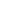 EDITAL Nº 01/2022 – PROPIT PROGRAMA DE APOIO À CRIAÇÃO DE PROGRAMAS DE PÓS-GRADUAÇÃO FORMULÁRIO DE INSCRIÇÃO DE PROPOSTA  DADOS DO COORDENADOR DA PROPOSTA  DADOS DO COORDENADOR DA PROPOSTA Nome completo: Matrícula Siape: Unidade de vínculo/IES: E-mail: Telefone: DADOS DA PROPOSTA DADOS DA PROPOSTA Instituição de Ensino Superior: Nome do Programa: Nome do Curso proposto: Área de Avaliação na CAPES: Área de Concentração: Linhas de Pesquisa: Modalidade: (     ) Acadêmica (     ) Profissional Nível: (     ) Mestrado (     ) Doutorado Objetivo Geral: Objetivos Específicos: Perfil do Egresso: INSTITUIÇÃO PARTICIPANTE INSTITUIÇÃO PARTICIPANTE IES: Dirigente máximo da IES: Dirigente vinculado à Pós-Graduação /Unidade: Docentes de outras IES integrando a proposta: (     ) Sim  (    ) NãoQuantidade: _______ (     )  